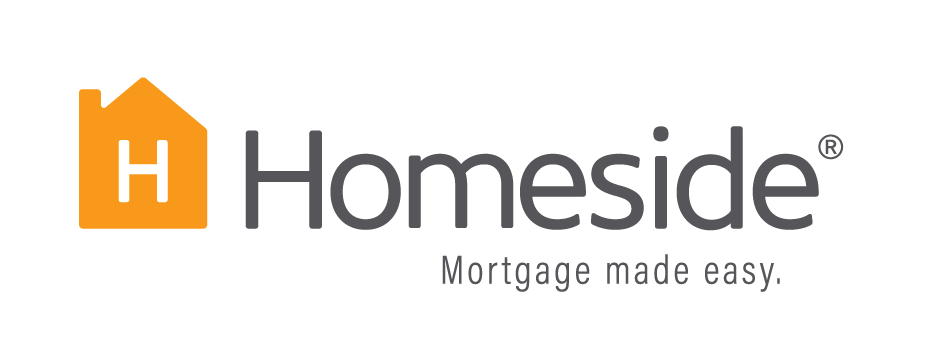 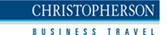 PRESIDENT’S CLUB FLIGHT REQUESTMontego Bay, Jamaica
Thursday, March 1st – Sunday, March 4th,  2018Please return by email directly to:grouptravel@CBTravel.comCONTACT INFORMATION: Traveler name must match name on Government-issued photo ID/passportWithin two business days of receiving this form, an agent will e-mail you a flight itinerary for your approval. You must respond to this email with your approval within 24 hours. Please complete this form and return to grouptravel@cbtravel.com within 2 weeks of qualifying. Legal Attendee Name: Date of Birth: Email:  Gender:Work Phone: Cell Phone: Frequent Flyer #: Airline Preference: TSA #: Passport #: Passport Exp. Date: Country of Issuance: Seat Preference: Special Requests or Needs: Legal Guest Name: Date of Birth: Email:  Gender:Work Phone: Cell Phone: Frequent Flyer #: Airline Preference: TSA #: Passport #: Passport Exp. Date: Country of Issuance: Seat Preference: Special Requests or Needs: I/we wish to depart from:Originating CityAirlineI/we wish to depart on:DateApprox. Flight  Departure TimeI/we wish to return on:DateApprox. Flight Departure Time